ALCALDIA MUNICIPAL DE USULUTÁN Construcción de losa sobre canaleta en pasaje de Col. Santa Gertrudis, al costado Norte del Centro Penal. Con las siguientes dimensiones: largo 4.67 Metros. Ancho 2.00 Mts y con espesor 0.24 m, concreto con resistencia 210.00 Kg/cm².Fecha de Ejecución: Septiembre 2019.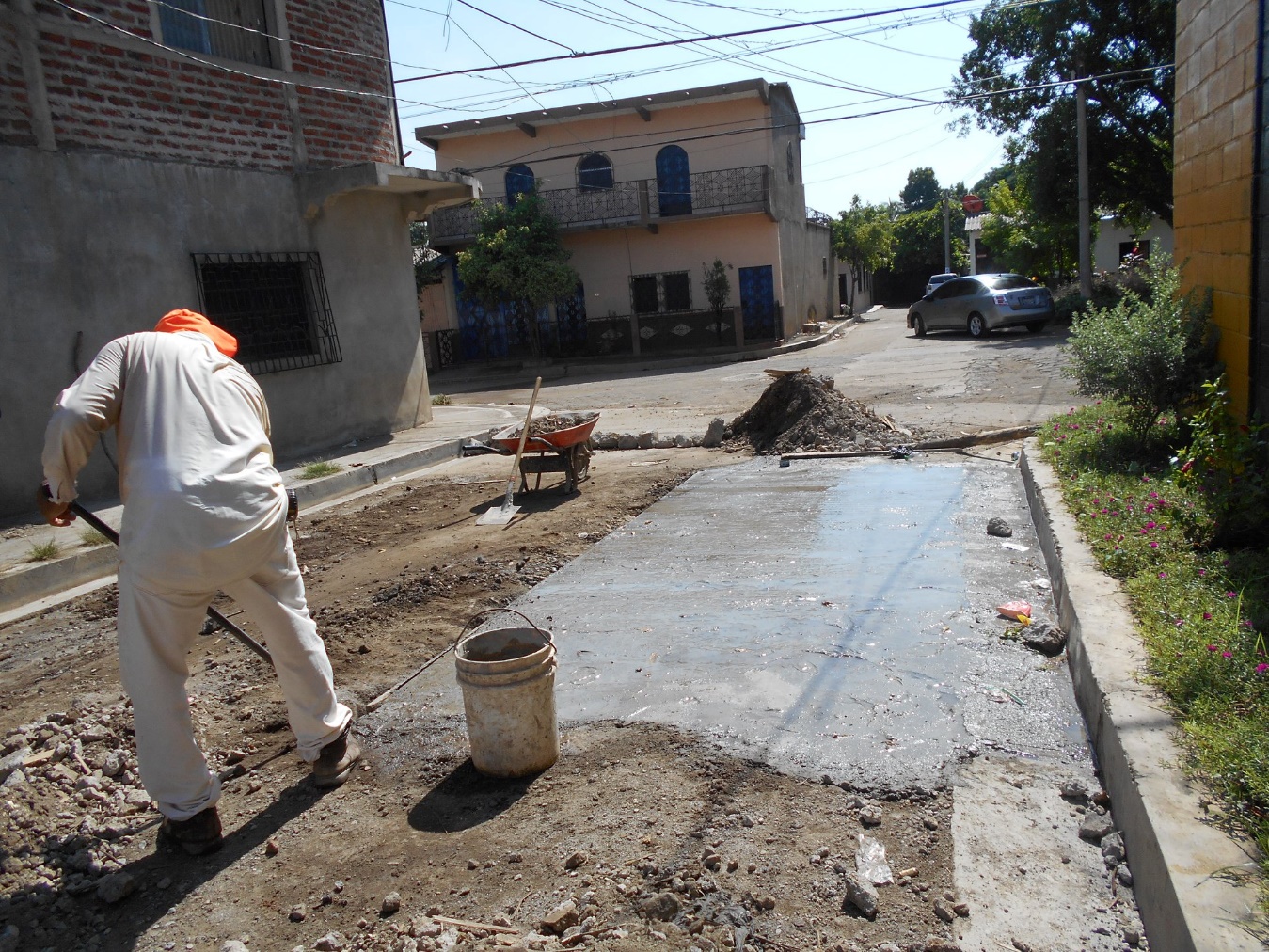 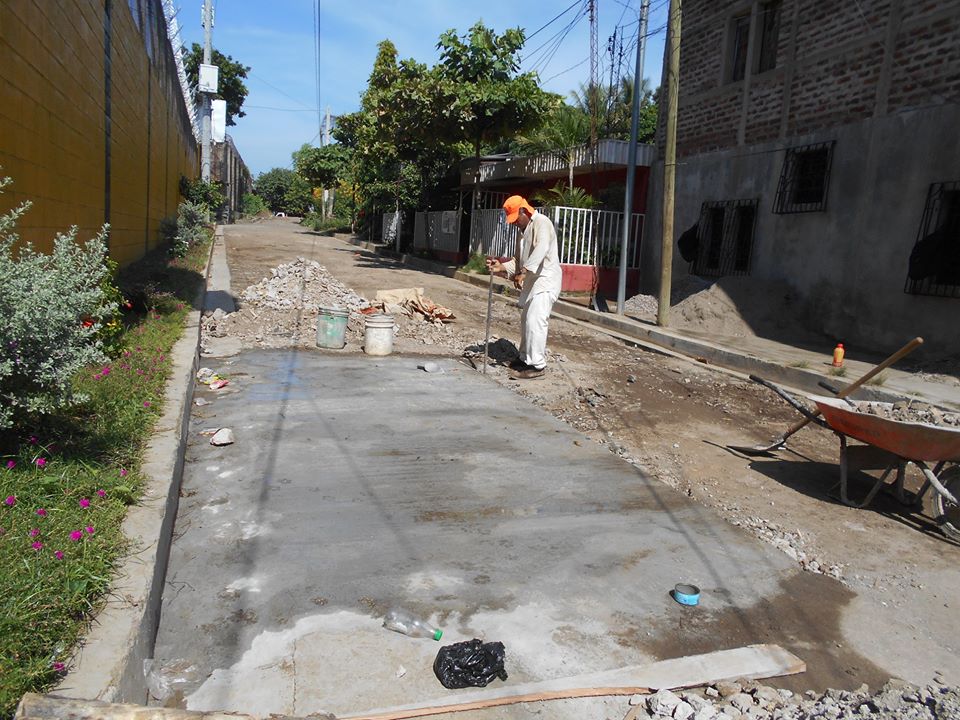 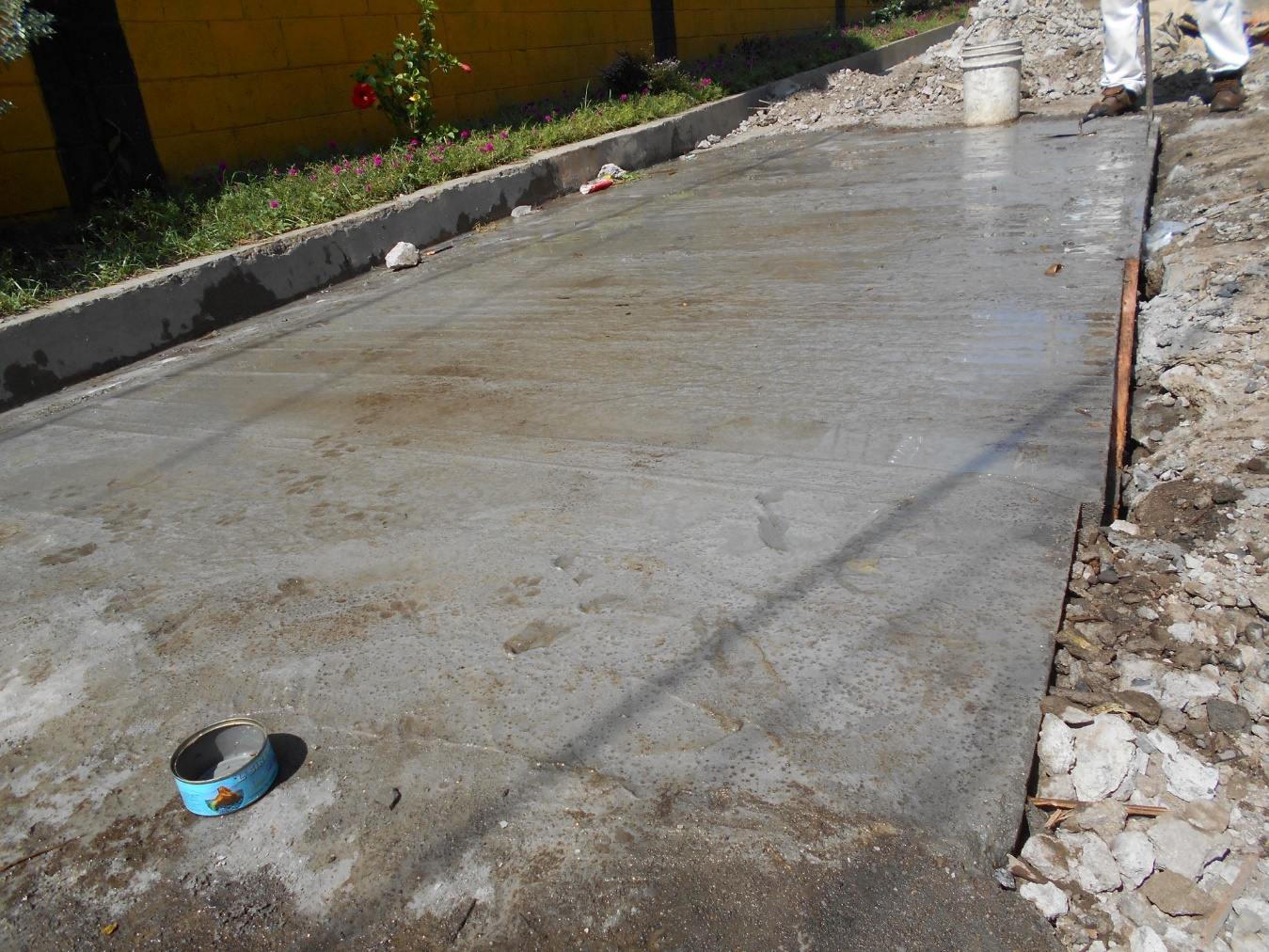 